單元五	公平選舉我的理想班長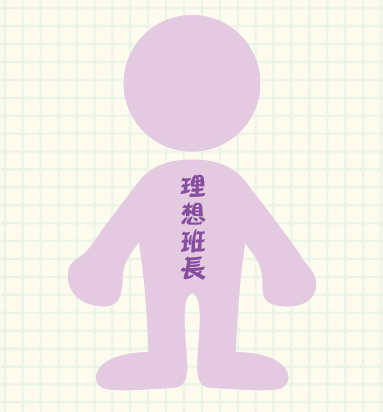 單元五	公平選舉我的理想班長 - 「理想班長條件」高大勤力有禮成績好慷慨俊俏美麗力氣大負責任公平誠實口才好友善隨和交遊廣闊守諾言自律樂於助人聰明有愛心有權威我的好友幽默操行好